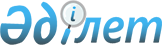 О внесении изменений в решение районного маслихата от 24 декабря 2014 года № 29/208 "О районном бюджете на 2015-2017 годы"Решение Бейнеуского районного маслихата Мангистауской области от 03 ноября 2015 года № 36/256. Зарегистрировано Департаментом юстиции Мангистауской области от 10 ноября 2015 года № 2861      Примечание РЦПИ.

      В тексте документа сохранена пунктуация и орфография оригинала.

      В соответствии с Бюджетным кодексом Республики Казахстан от 4 декабря 2008 года, Законом Республики Казахстан от 23 января 2001 года «О местном государственном управлении и самоуправлении в Республике Казахстан» и решением Мангистауского областного маслихата от 23 октября 2015 года № 28/422 «О внесении изменение в решение областного маслихата от 11 декабря 2014 года № 21/304 «Об областном бюджете на 2015-2017 годы» (зарегистрировано в Реестре государственной регистрации нормативных правовых актов за №2849), Бейнеуский районный маслихат РЕШИЛ:



     1. Внести в решение районного маслихата от 24 декабря 2014 года № 29/208 «О районном бюджете на 2015-2017 годы» (зарегистрировано в Реестре государственной регистрации нормативных правовых актов за № 2575, опубликовано в информационно-правовой системе «Әділет» от 15 января 2015 года) следующие изменения:



      пункт 1 изложить в следующей редакции:

      «1. Утвердить районный бюджет на 2015-2017 годы согласно приложению соответственно, в том числе на 2015 год в следующих объемах:

      1) доходы – 9056446,0 тысяч тенге, в том числе по:

      налоговым поступлениям – 2349792,0 тысяч тенге;

      неналоговым поступлениям – 30561,0 тысяч тенге;

      поступлениям от продажи основного капитала – 11296,0 тысяч тенге;

      поступлениям трансфертов – 6664797,0 тысяч тенге;

      2) затраты – 9169077,5 тысяч тенге;

      3) чистое бюджетное кредитование – 84346,0 тысяч теңге;

      бюджетные кредиты – 110001,0 тысяч тенге;

      погашение бюджетных кредитов – 25655,0 тысяч тенге;

      4) сальдо по операциям с финансовыми активами – 0 тенге;

      приобретение финансовых активов – 0 тенге;

      поступления от продажи финансовых активов государства– 0 тенге;

      5) дефицит (профицит) бюджета – -196977,5 тысяч тенге;

      6) финансирование дефицита (использование профицита) бюджета–

      196977,5 тысяч тенге.».



      пункт 3 изложить в новой редакции:

      «3.Установить нормативы распределения доходов бюджета района на 2015 год в следующем объеме:

      1) индивидуальный подоходный налог с доходов, облагаемых у источника выплаты – 77,8 процентов;

      2) индивидуальный подоходный налог с доходов, не облагаемых у источника выплаты – 100 процентов;

      3) индивидуальный подоходный налог с доходов иностранных граждан, облагаемых у источника выплаты – 100 процентов;

      4) индивидуальный подоходный налог с доходов иностранных граждан, не облагаемых у источника выплаты – 100 процентов;

      5) социальный налог – 77,9 процентов;».



      пункт 5 изложить в новой редакции:

      «5. Принять к сведению, что из вышестоящего бюджета были выделены следующие текущие целевые трансферты, целевые трансферты на развитие, бюджетные кредиты и средств из Национального фонда:»:

      на реализацию государственного образовательного заказа в дошкольных организациях образования – 227294,0 тысячи тенге;

      на повышение оплаты труда учителям, прошедшим повышение квалификации по трехуровневой системе – 60996,0 тысяч тенге;

      на увеличение заработной платы на 10 процентов гражданским служащим и внештатным работникам государственных учреждений – 242199,0 тысяч тенге;

      государственная адресная социальная помощь – 2000,0 тысяч тенге;

      на проведение мероприятий, посвященных семидесятилетию Победы в Великой Отечественной войне – 2171,0 тысяч тенге;

      государственные пособия на детей до 18 лет – 900,0 тысяч тенге;

      реализация Плана мероприятий по обеспечению прав и улучшению качества жизни инвалидов – 317,0 тысяч тенге;

      по бюджетной программе развития системы водоснабжения и водоотведения в сельских населенных пунктах, на строительство водоочистительного сооружения и внутрипоселкового водопровода (1, 2, 3 этап) в селе Бейнеу – 1911238,0 тысяч тенге;

      на бюджетные кредиты для реализации мер социальной поддержки специалистов – 110001,0 тысяч тенге;

      из областного бюджета по бюджетной программе общеобразовательное обучение на обеспечение горячим питанием учащихся 1 классов и на текущие расходы вновь вводимых средних школ Атамекен, Куйкен – 87413,0 тысяч тенге;

      из областного бюджета по бюджетной программе строительство и реконструкция объектов образования – 716628,0 тысяч тенге;

      из областного бюджета по бюджетной программе развитие коммунального хозяйства – 22848,0 тысяч тенге;

      из областного бюджета по бюджетной программе развитие инфраструктуры автомобильных дорог в городах районного значения, поселках, селах, сельских округах – 230309,0 тысяч тенге;

      из областного бюджета по бюджетной программе развитие транспортной инфраструктуры – 96585,0 тысяч тенге;

      из областного бюджета по бюджетной программе развития системы водоснабжения и водоотведения в сельских населенных пунктах – 798800,0 тысяч тенге;

      cтроительства четырехквартивного мунипициального (коммунального) жилого дома в селе Бейнеу по программе проектирование, строительство и (или) приобретение жилья коммунального жилищного фонда – 10401,0 тысяч тенге;

      передача функций государственных органов из вышестоящего уровня государственного управления в нижестоящий – 3289,0 тысяч тенге;

      из Национального фонда на реализацию государственного образовательного заказа в дошкольных организациях образования – 5200,0 тысячи тенге;

      из областного бюджета на проведение мероприятий, посвященных семидесятилетию Победы в Великой Отечественной войне – 35,0 тысяч тенге.



      2. Государственному учреждению «Аппарат Бейнеуского районного маслихата» (Б.Туйешиев) обеспечить государственную регистрацию данного решения в органах юстиции, его официальное опубликование в информационно-правовой системе «Әділет» и в средствах массовой информации.



      3. Приложение 1 к указанному решению изложить в новой редакции согласно приложению 1 к настоящему решению.



      4. Контроль за исполнением настоящего решения возложить на заместителя акима района К.Абилшееву.



      5. Настоящее решение вводится в действие с 1 января 2015 года.

       Председатель сессии                     Н.Баймуханов




      Секретарь районного

      маслихата                               А.Улукбанов

       «СОГЛАСОВАНО»

      Исполняющий обязанности руководителя

      государственного учреждения «Бейнеуского

      районного отдела экономики и финансов»

      Б.Азирханов

      03 ноябрь 2015 год

Приложение

к решению Бейнеуского районного

маслихата от 3 ноября 2015 года № 36/256 Бюджет района на 2015 год
					© 2012. РГП на ПХВ «Институт законодательства и правовой информации Республики Казахстан» Министерства юстиции Республики Казахстан
				Кат
Кл
Пдк
Спк
Наименование
Сумма, тыс.тенге
1
2
3
1.ДОХОДЫ9 056 446,01Налоговые поступления2 349 792,001Подоходный налог477 814,02Индивидуальный подоходный налог477 814,003Социальный налог370 852,01Социальный налог370 852,004Hалоги на собственность1 451 145,01Hалоги на имущество1 379 351,03Земельный налог10 412,04Hалог на транспортные средства60 935,05Единый земельный налог447,005Внутренние налоги на товары, работы и услуги38 485,02Акцизы5 262,03Поступления за использование природных и других ресурсов12 056,04Сборы за ведение предпринимательской и профессиональной деятельности 21 006,05Налог на игорный бизнес161,007Прочие налоги433,01Прочие налоги433,008Обязательные платежи, взимаемые за совершение юридически значимых действий и (или) выдачу документов уполномоченными на то государственными органами или должностными лицами11 063,01Государственная пошлина11 063,02Неналоговые поступления30 561,001Доходы от государственной собственности6 641,01Поступления части чистого дохода государственных предприятий20,04Доходы на доли участия в юридических лицах, находящиеся в государственной собственности50,05Доходы от аренды имущества, находящегося в государственной собственности6 536,07Вознаграждения по кредитам, выданным из государственного бюджета35,004Штрафы, пени, санкции, взыскания, налагаемые государственными учреждениями, финансируемыми из государственного бюджета, а также содержащимися и финансируемыми из бюджета (сметы расходов) Национального Банка Республики Казахстан1 252,01Штрафы, пени, санкции, взыскания, налагаемые государственными учреждениями, финансируемыми из государственного бюджета, а также содержащимися и финансируемыми из бюджета (сметы расходов) Национального Банка Республики Казахстан, за исключением поступлений от организаций нефтяного сектора1 252,006Прочие неналоговые поступления22 668,01Прочие неналоговые поступления22 668,03Поступления от продажи основного капитала11 296,001Продажа государственного имущества, закрепленного за государственными учреждениями3 296,01Продажа государственного имущества, закрепленного за государственными учреждениями3 296,003Продажа земли и нематериальных активов8 000,01Продажа земли8 000,04Поступления трансфертов 6 664 797,002Трансферты из вышестоящих органов государственного управления6 664 797,02Трансферты из областного бюджета6 664 797,0Фгр
Адм
Пр
Ппр
Наименование
Сумма, тыс. тенге
1
2
3
2. ЗАТРАТЫ9 169 077,501Государственные услуги общего характера279 561,0112Аппарат маслихата района (города областного значения)12 813,0001Услуги по обеспечению деятельности маслихата района (города областного значения)12 813,0122Аппарат акима района (города областного значения)128 197,0001Услуги по обеспечению деятельности акима района (города областного значения)128 197,0123Аппарат акима района в городе, города районного значения, поселка, села, сельского округа102 122,0001Услуги по обеспечению деятельности акима района в городе, города районного значения, поселка, села, сельского округа102 122,0Аппарат акима село Бейнеу24 821,0Аппарат акима Боранкульского сельского округа10 821,0Аппарат акима Самского сельского округа6 785,0Аппарат акима Ногайтинского сельского округа5 882,0Аппарат акима Турышского сельского округа7 777,0Аппарат акима Толепского сельского округа7 370,0Аппарат акима Акжигитского сельского округа9 539,0Аппарат акима Сынгырлауского сельского округа7 247,0Аппарат акима Есетского сельского округа7 272,0Аппарат акима Саргинского сельского округа7 837,0Аппарат акима село Тажен6 771,0459Отдел экономики и финансов района (города областного значения)868,0003Проведение оценки имущества в целях налогообложения868,0458Отдел жилищно-коммунального хозяйства, пассажирского транспорта и автомобильных дорог района (города областного значения)17 547,0001Услуги по реализации государственной политики на местном уровне в области жилищно-коммунального хозяйства, пассажирского транспорта и автомобильных дорог 12 006,0013Капитальные расходы государственного органа 5 541,0459Отдел экономики и финансов района (города областного значения)18 014,0001Услуги по реализации государственной политики в области формирования и развития экономической политики, государственного планирования, исполнения бюджета и управления коммунальной собственностью района (города областного значения)18 014,002Оборона4 323,0122Аппарат акима района (города областного значения)4 323,0005Мероприятия в рамках исполнения всеобщей воинской обязанности4 323,003Общественный порядок, безопасность, правовая, судебная, уголовно-исполнительная деятельность18 156,0458Отдел жилищно-коммунального хозяйства, пассажирского транспорта и автомобильных дорог района (города областного значения)12 729,0021Обеспечение безопасности дорожного движения в населенных пунктах12 729,0499Отдел регистрации актов гражданского состояния района (города областного значения)5 427,0001Услуги по реализации государственной политики на местном уровне в области регистрации актов гражданского состояния5 427,004Образование4 717 374,0464Отдел образования района (города областного значения)3 764 472,0009Обеспечение деятельности организаций дошкольного воспитания и обучения335 708,0040Реализация государственного образовательного заказа в дошкольных организациях образования232 494,0003Общеобразовательное обучение3 118 032,0006Дополнительное образование для детей78 238,0465Отдел физической культуры и спорта района (города областного значения)17 180,0017Дополнительное образование для детей и юношества по спорту17 180,0464Отдел образования района (города областного значения)101 389,0001Услуги по реализации государственной политики на местном уровне в области образования 14 403,0005Приобретение и доставка учебников, учебно-методических комплексов для государственных учреждений образования района (города областного значения)52 032,0007Проведение школьных олимпиад, внешкольных мероприятий и конкурсов районного (городского) масштаба12 792,0015Ежемесячная выплата денежных средств опекунам (попечителям) на содержание ребенка-сироты (детей-сирот), и ребенка (детей), оставшегося без попечения родителей11 908,0067Капитальные расходы подведомственных государственных учреждений и организаций10 254,0467Отдел строительства района (города областного значения)834 333,0037Строительство и реконструкция объектов образования834 333,006Социальная помощь и социальное обеспечение399 549,4451Отдел занятости и социальных программ района (города областного значения)399 096,4002Программа занятости75 905,0004Оказание социальной помощи на приобретение топлива специалистам здравоохранения, образования, социального обеспечения, культуры, спорта и ветеринарии в сельской местности в соответствии с законодательством Республики Казахстан41 891,0005Государственная адресная социальная помощь18 273,0007Социальная помощь отдельным категориям нуждающихся граждан по решениям местных представительных органов190 868,0010Материальное обеспечение детей-инвалидов, воспитывающихся и обучающихся на дому4 384,0014Оказание социальной помощи нуждающимся гражданам на дому10 415,4016Государственные пособия на детей до 18 лет8 546,0017Обеспечение нуждающихся инвалидов обязательными гигиеническими средствами и предоставление услуг специалистами жестового языка, индивидуальными помощниками в соответствии с индивидуальной программой реабилитации инвалида20 527,0023Обеспечение деятельности центров занятости населения1 094,0052Проведение мероприятий, посвященных семидесятилетию Победы в Великой Отечественной войне2 206,0001Услуги по реализации государственной политики на местном уровне в области обеспечения занятости и реализации социальных программ для населения23 370,0011Оплата услуг по зачислению, выплате и доставке пособий и других социальных выплат1 432,0021Капитальные расходы государственного органа185,0458Отдел жилищно-коммунального хозяйства, пассажирского транспорта и автомобильных дорог района (города областного значения)453,0050Реализация Плана мероприятий по обеспечению прав и улучшению качества жизни инвалидов453,007Жилищно-коммунальное хозяйство2 967 191,0123Аппарат акима района в городе, города районного значения, поселка, села, сельского округа9 465,0027Ремонт и благоустройство объектов в рамках развития городов и сельских населенных пунктов по Дорожной карте занятости 20209 465,0464Отдел образования района (города областного значения)2 045,0026Ремонт объектов в рамках развития городов и сельских населенных пунктов по Дорожной карте занятости 20202 045,0467Отдел строительства района (города областного значения)2 838 513,0003Проектирование и (или) строительство, реконструкция жилья коммунального жилищного фонда32 400,0004Проектирование, развитие и (или) обустройство инженерно-коммуникационной инфраструктуры53 031,0005Развитие коммунального хозяйства37 168,0006Развитие системы водоснабжения и водоотведения1 126,0058Развитие системы водоснабжения и водоотведения в сельских населенных пунктах2 714 788,0123Аппарат акима района в городе, города районного значения, поселка, села, сельского округа117 168,0008Освещение улиц населенных пунктов46 261,0Аппарат акима село Бейнеу45 061,0Аппарат акима Боранкульского сельского округа950,0Аппарат акима Есетского сельского округа250,0009Обеспечение санитарии населенных пунктов40 287,0Аппарат акима село Бейнеу40 287,0011Благоустройство и озеленение населенных пунктов30 620,0Аппарат акима село Бейнеу30 620,008Культура, спорт, туризм и информационное пространство218 032,0478Отдел внутренней политики, культуры и развития языков района (города областного значения)34 995,0009Поддержка культурно-досуговой работы34 995,0802Отдел культуры, физической культуры и спорта района (города областного значения)75 204,0005Поддержка культурно-досуговой работы75 204,0465Отдел физической культуры и спорта района (города областного значения)5 482,4001Услуги по реализации государственной политики на местном уровне в сфере физической культуры и спорта2 176,9006Проведение спортивных соревнований на районном (города областного значения) уровне315,8007Подготовка и участие членов сборных команд района (города областного значения) по различным видам спорта на областных спортивных соревнованиях2 989,7802Отдел культуры, физической культуры и спорта района (города областного значения)28 906,5006Развитие массового спорта и национальных видов спорта24 458,0007Проведение спортивных соревнований на районном (города областного значения) уровне1 648,2008Подготовка и участие членов сборных команд района (города областного значения) по различным видам спорта на областных спортивных соревнованиях2 800,3470Отдел внутренней политики и развития языков района (города областного значения)16 475,5001Услуги по реализации государственной политики на местном уровне в области информации, укрепления государственности и формирования социального оптимизма граждан, развития языков6 722,5004Реализация мероприятий в сфере молодежной политики8 473,0005Услуги по проведению государственной информационной политики1 280,0478Отдел внутренней политики, культуры и развития языков района (города областного значения)20 296,2007Функционирование районных (городских) библиотек13 551,2001Услуги по реализации государственной политики на местном уровне в области информации, укрепления государственности и формирования социального оптимизма граждан, развития языков и культуры2 882,5004Реализация мероприятий в сфере молодежной политики3 862,5802Отдел культуры, физической культуры и спорта района (города областного значения)36 672,4004Функционирование районных (городских) библиотек30 272,3001Услуги по реализации государственной политики на местном уровне в области культуры, физической культуры и спорта6 400,110Сельское, водное, лесное, рыбное хозяйство, особо охраняемые природные территории, охрана окружающей среды и животного мира, земельные отношения71 953,0459Отдел экономики и финансов района (города областного значения)12 823,0099Реализация мер по оказанию социальной поддержки специалистов12 823,0474Отдел сельского хозяйства и ветеринарии района (города областного значения)18 326,0001Услуги по реализации государственной политики на местном уровне в сфере сельского хозяйства и ветеринарии 11 459,0005Обеспечение функционирования скотомогильников (биотермических ям)1 600,0007Организация отлова и уничтожения бродячих собак и кошек4 450,0012Проведение мероприятий по идентификации сельскохозяйственных животных 817,0463Отдел земельных отношений района (города областного значения)8 704,0001Услуги по реализации государственной политики в области регулирования земельных отношений на территории района (города областного значения)8 014,0006Землеустройство, проводимое при установлении границ районов, городов областного значения, районного значения, сельских округов, поселков, сел690,0474Отдел сельского хозяйства и ветеринарии района (города областного значения)32 100,0013Проведение противоэпизоотических мероприятий32 100,011Промышленность, архитектурная, градостроительная и строительная деятельность16 695,0466Отдел архитектуры, градостроительства и строительства района (города областного значения)3 385,6001Услуги по реализации государственной политики в области строительства, улучшения архитектурного облика городов, районов и населенных пунктов области и обеспечению рационального и эффективного градостроительного освоения территории района (города областного значения)3 385,6467Отдел строительства района (города областного значения)7 575,4001Услуги по реализации государственной политики на местном уровне в области строительства7 575,4468Отдел архитектуры и градостроительства района (города областного значения)5 734,0001Услуги по реализации государственной политики в области архитектуры и градостроительства на местном уровне 5 734,012Транспорт и коммуникации412 684,0123Аппарат акима района в городе, города районного значения, поселка, села, сельского округа292 324,0012Развитие инфраструктуры автомобильных дорог в городах районного значения, поселках, селах, сельских округах285 320,0013Обеспечение функционирования автомобильных дорог в городах районного значения, поселках, селах, сельских округах7 004,0458Отдел жилищно-коммунального хозяйства, пассажирского транспорта и автомобильных дорог района (города областного значения)120 360,0022Развитие транспортной инфраструктуры96 585,0023Обеспечение функционирования автомобильных дорог23 775,013Прочие63 282,0469Отдел предпринимательства района (города областного значения)16 394,0001Услуги по реализации государственной политики на местном уровне в области развития предпринимательства и промышленности 7 860,0003Поддержка предпринимательской деятельности8 534,0123Аппарат акима района в городе, города районного значения, поселка, села, сельского округа46 888,0040Реализация мер по содействию экономическому развитию регионов в рамках Программы «Развитие регионов»46 888,014Обслуживание долга35,0459Отдел экономики и финансов района (города областного значения)35,0021Обслуживание долга местных исполнительных органов по выплате вознаграждений и иных платежей по займам из областного бюджета35,015Трансферты242,1459Отдел экономики и финансов района (города областного значения)242,1006Возврат неиспользованных (недоиспользованных) целевых трансфертов242,13.ЧИСТОЕ БЮДЖЕТНОЕ КРЕДИТОВАНИЕ84 346,0Бюджетные кредиты110 001,010Сельское, водное, лесное, рыбное хозяйство, особо охраняемые природные территории, охрана окружающей среды и животного мира, земельные отношения110 001,0459Отдел экономики и финансов района (города областного значения)110 001,0018Бюджетные кредиты для реализации мер социальной поддержки специалистов110 001,0Погашение бюджетных кредитов25 655,05Погашение бюджетных кредитов25 655,001Погашение бюджетных кредитов25 655,01Погашение бюджетных кредитов, выданных из государственного бюджета25 655,04. САЛЬДО ПО ОПЕРАЦИЯМ С ФИНАНСОВЫМИ АКТИВАМИ0,0Приобретение финансовых активов0,0Поступления от продажи финансовых активов государства0,05. ДЕФИЦИТ (ПРОФИЦИТ) БЮДЖЕТА-196 977,56. ФИНАНСИРОВАНИЕ ДЕФИЦИТА (ИСПОЛЬЗОВАНИЕ ПРОФИЦИТА) БЮДЖЕТА196 977,5Поступление займов110 001,07Поступления займов110 001,001Внутренние государственные займы110 001,02Договоры займа110 001,0Погашение займов25 655,016Погашение займов25 655,0459Отдел экономики и финансов района (города областного значения)25 655,0005Погашение долга местного исполнительного органа перед вышестоящим бюджетом25 655,0Используемые остатки бюджетных средств112 631,58Используемые остатки бюджетных средств112 631,501Остатки бюджетных средств112 631,51Свободные остатки бюджетных средств112 631,5